Внеклассное мероприятие«ГЕРОИ НАШЕЙ СТРАНЫ»Серебрякова Л.В.16 апреля  209 годаДанное мероприятие предназначено для общеобразовательных школ, в основном рассчитано на учащихся 3-4-х классов, поскольку именно в этой возрастной группе уделяется наибольшее внимание патриотическому воспитанию школьников.Внеклассное мероприятие, посвящённое памятной дате и вехам Великой Отечественной войны, поможет воспитать у учащихся чувство патриотизма. Оно знакомит школьников с героическим прошлым людей нашей страны, нашей Родины. Общение детей с ветеранами и тружениками тыла даёт положительный настрой уважать старших, историю тех трудных лет.Музыкальная часть мероприятия усиливает эмоциональное восприятие; информация, заложенная в тексте, достоверна и значительно расширит кругозор учащихся.«Герои нашей страны»Цель: побуждение к самовоспитанию нравственной стойкости, воли, целеустремленности, мужественности, чувства долга, патриотизма и ответственности перед обществом.Задачи:- суммировать имеющиеся у обучающихся  знания о крае, в котором они живут;- формировать представление учащихся о гражданском долге, мужестве, героизме;- вызвать чувство восхищения и гордости подвигами своих земляков.Оборудование: презентация « Герои- земляки»Ход :В.1 70 лет назад в нашей стране появилась высшая степень отличия за заслуги перед государством, связанные с совершением геройского подвига, - почетное звание Герой Советского Союза. Оно было учреждено постановлением ЦИК СССР 16 апреля 1934 г., присваивалось Президиумом Верховного Совета СССР, а с марта 1990 г. - Президентом СССР.В.2 Указом Президиума Верховного Совета СССР от 1 августа 1939 г. была учреждена золотая медаль «Герой Советского Союза» в форме пятиконечной звезды с надписью на левой стороне «Герой СССР».В.1 Первыми Героями по постановлению ЦИК СССР от 20 апреля 1934 г. стали 7 летчиков - А.В. Ляпидевский, С.А. Леваневский, В.С. Молоков, Н.П. Каманин, М.Т. Слепнев, М.В. Водопьянов, И.В. Доронин, которые участвовали в спасении со льдины в Чукотском море членов арктической экспедиции и экипажа ледокола «Челюскин».В 1938 г. Героями Советского Союза стали первые женщины-летчицы - В.С. Гризодубова, П.Д. Осипенко и М.М. Раскова.В числе Героев Советского Союза военных лет - 88 женщин. Первой этой высшей степени отличия удостоена (посмертно) легендарная З.А. Космодемьянская.В.2 Первым дважды Героем Советского Союза стал летчик лейтенант С.И. Грицевец.Трижды звания Героя удостоены Маршал Советского Союза С.М. Буденный, знаменитые летчики-истребители И.Н. Кожедуб и А.И. Покрышкин.Четырежды Героем стал великий полководец Маршал Советского Союза Г.К. Жуков.В.1 Среди Героев военного времени - представители более 60 национальностей и народностей, воины всех видов Вооруженных Сил. В том числе свыше 8 тысяч - в Сухопутных войсках, свыше 2 тысяч - Военно-Воздушных Силах, около 500 - в Военно-Морском Флоте.Всего за героические подвиги, совершенные в годы Великой Отечественной, звания Героя Советского Союза удостоены свыше 11600 человек, 115 из них - дважды, трое - трижды.В.2 Среди военнослужащих, ставших Героями Советского Союза, - более 35% рядовых и сержантов, 60% офицеров, 360 генералов, 19 маршалов. Около 63% из них удостоились высшей степени отличия в возрасте до 30 лет, 28% - от 30 до 40 лет, 9% - старше 40 лет.В.1 10 уроженцам нашего района была присвоена самая высокая награда страны- звание Героя Советского Союза. В честь них в Сураже была открыта Аллея Героев, названы улицы, созданы школьные музеи.В.1 Кубышко Георгий Иванович, уроженец д. Фёдоровка Нивнянского сельсовета Суражского района. В 1943 году под огнём противника обеспечил переправу авангарда наших войск через Днепр. Будучи раненым совершил 3 рейса на понтонах, переправив 350 бойцов с вооружением. В 1944 году ему было присвоено звание Героя СССР. Погиб Георгий Иванович в 1945 в бою в Польше.В.2 Болмат Василий Семёнович, уроженец д.Калинки. Закончив Харьковское лётное училище, в 1939 году участвует в боях с Японией, в 1940 году - с Финляндией. В 1941 году под Москвой вступает в бой с восемью вражескими самолётами. Сбивает 2, но сам погибает. Позже был опознан по кусочку уцелевшей гимнастёрки с орденом Ленина. По номеру ордена установлено имя героя. Только в 1991 году посметртно был удостоен звания Героя СССР.В.1 Хомяков максим Игнатьевич, уроженец с. Влазовичи. Жизнь связал с флотом. Командуя подводной лодкой совершил 10 боевых походов. Под командованием Хомякова было потоплено 2 вражеских судна. Удостоен звания Героя в 1944 году. Его именем названо рыболовное судно.В.2 Кучерявый Виктор Дмитриевич, родился в г. Сураже. Участвовал в походе за освобождение Западной Белоруссии и в войне с Финляндией в 1940 году. В одном из боёв был ранен, истекая кровью возглавил атаку 151-го стрелкового полка в Выборгском районе. Здесь геройски погиб. Захоронен под Выборгом. Награждён посмертно.В.1 Лагутенко Иван Никитович, уроженец посёлка Лагутенко Старокисловского сельсовета. Закончил лётную школу имени Чкалова. На фронтах с 1939 года. Заместителем командира 68 гвардейского истребительского авиационного полка участвует в боях на Первом, Втором, Третьем и Прибалтийском фронтах. Летал на самолётах различных марок. Сделал 228 боевых вылетов, лично сбил 17 самолётов противника.В.2 Медведев Сергей Иванович ,уроженец Кромово, Нивнянского сельсовета. В 1942 году в должности командира огневого взвода артиллерийской батареи разведал замаскированные огневые точки противника и уничтожил. А в боях под Харьковым огневой взвод Медведева подбил 5 танков и уничтожил много живой силы врага. В этом неравном бою и погиб. В 1943 удостоен геройского звания.В.1 Михальков Михаил Архипович, уроженец с.Ляличи.С декабря 1941 в должности командира противотанковых орудий 283 стрелкового полка 94 стрелковой дивизии. В 1945 году удостоен высокого звания Героя СССР за личное мужество в боях в Польше. При прорыве обороны его орудийные расчёты уничтожили 4 дзота, 3 пулемётных точки и много живой немецкой силы.В.2 Старченко Артемий Иванович, родился в д. Николаевка Вьюковского сельсовета. Закончив пехотное училище дослужился до командира 241 стрелкового полка на Втором белорусском фронте. В 1944 умело прорвал атаку врага, форсировал Днепр, захватил плацдарм и удерживал его до прихода наших подразделений. А через месяц был награждён званием Героя СССР.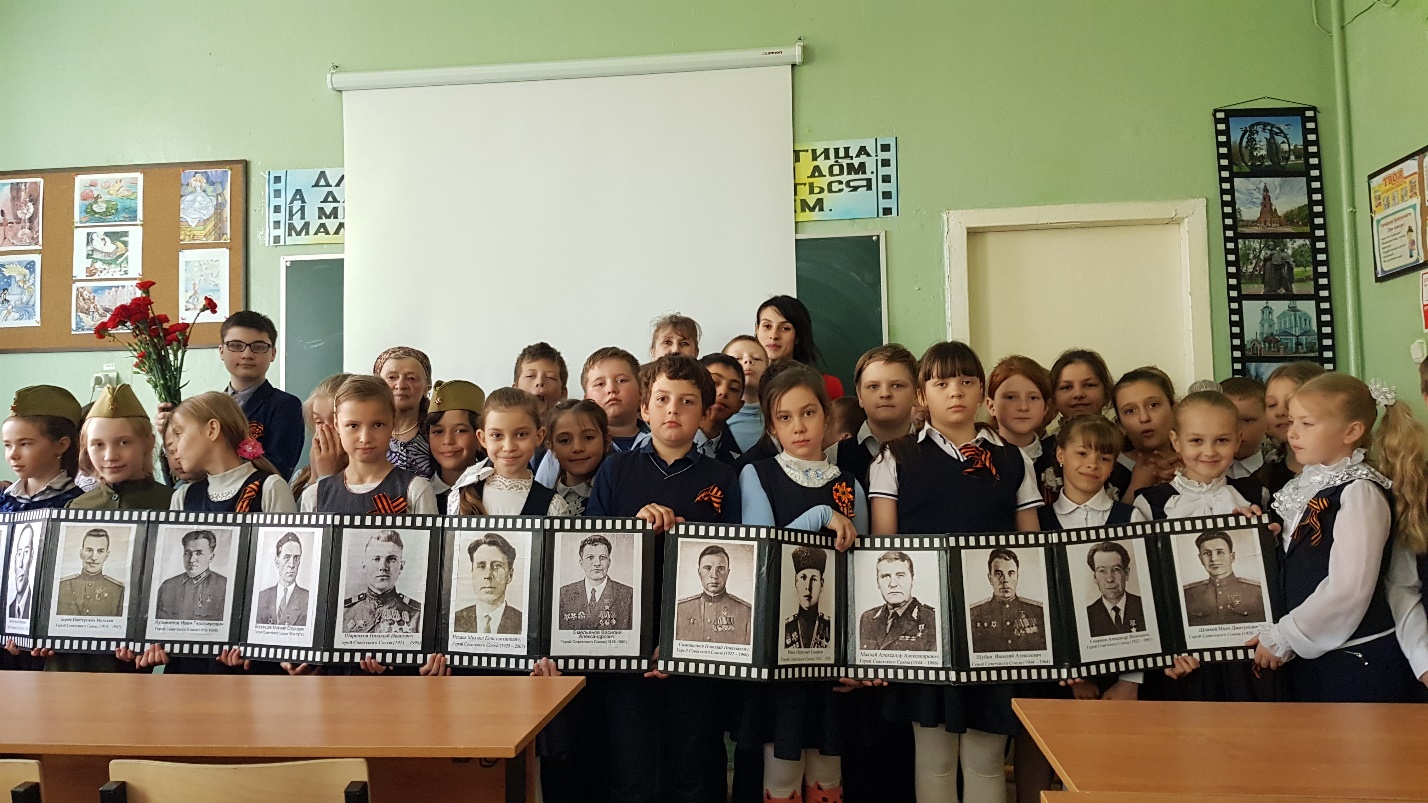 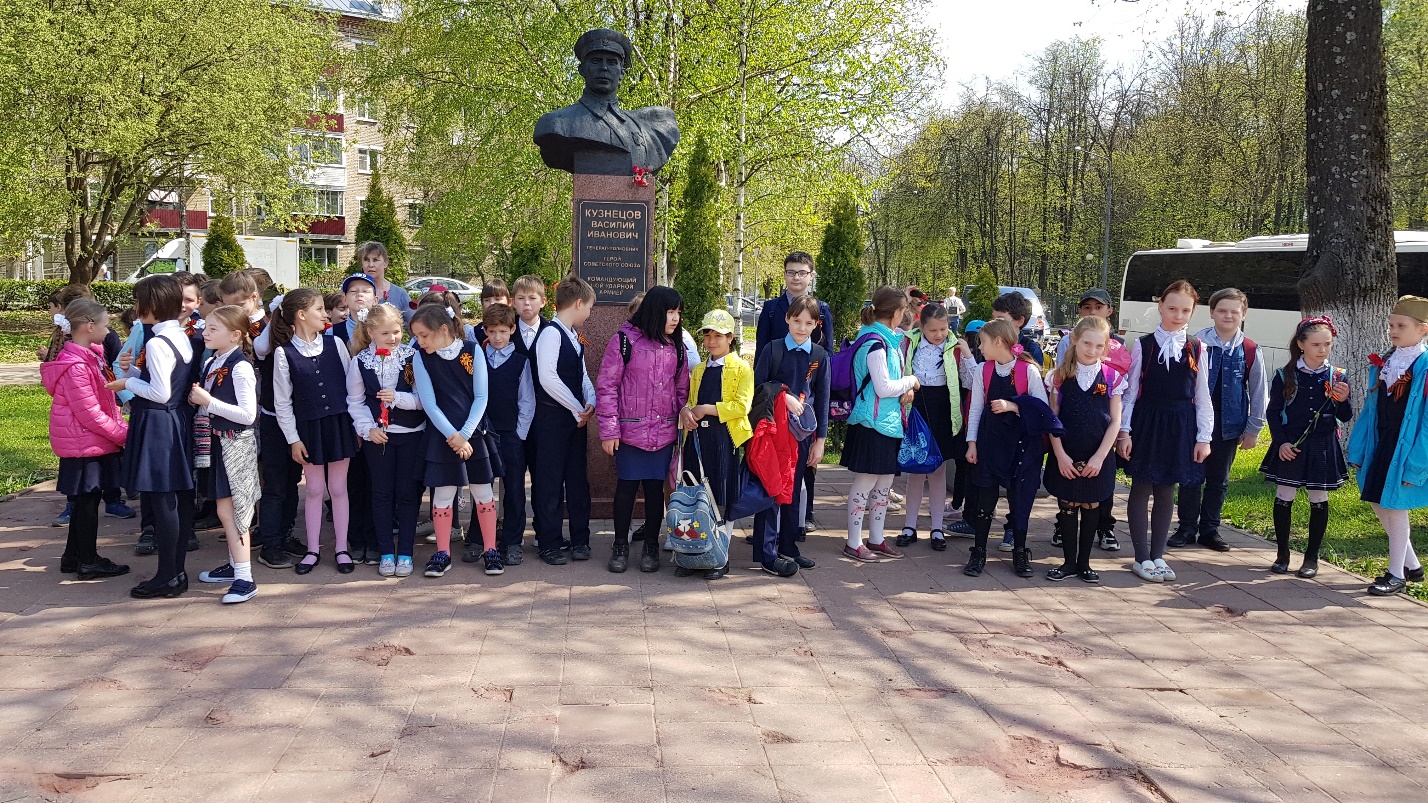 